Einmalkamera mit FotoalbumDu brauchst:EinmalkameraKleines Fotoalbumevtl. Fotobox-Zubehör (Brillen, Bärte, Sprechblasen, … auf Papier an Stäbchen kleben, dann kann man damit lustige Fotos machen)Etwas zum schreibenFür die Minis: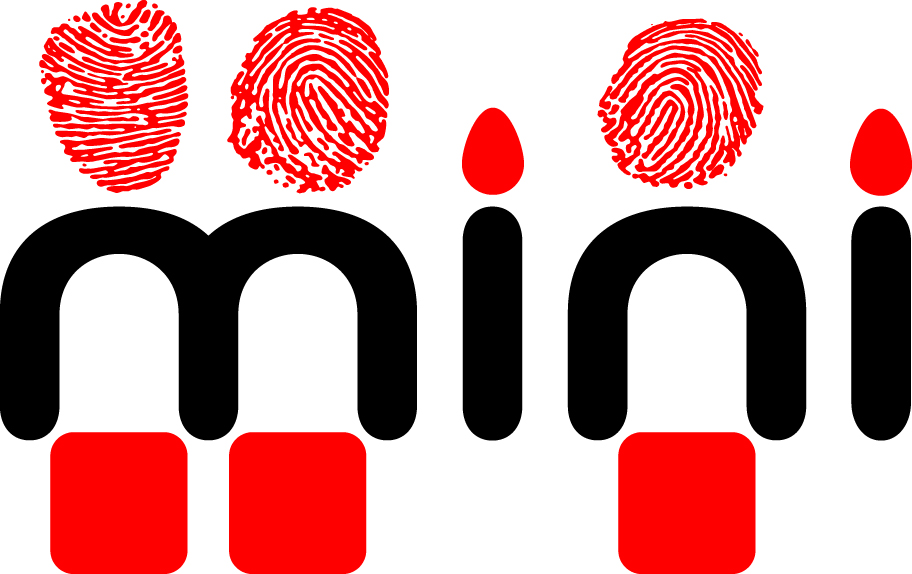 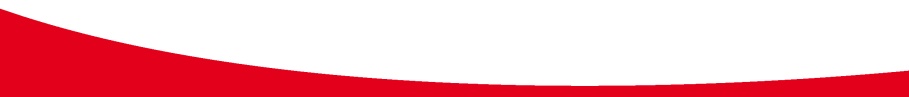 -------------------------------------------------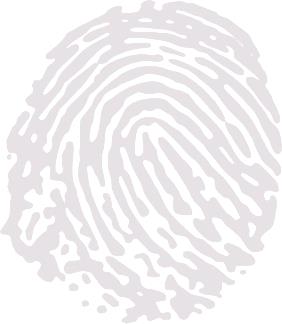 Macht ein Selfie mit dieser Kamera. Beschriftet eure Seite in dem Fotoalbum. Wir kleben später dann alle Fotos an der richtigen Stelle ein und stellen das Fotoalbum in unseren Miniraum. 